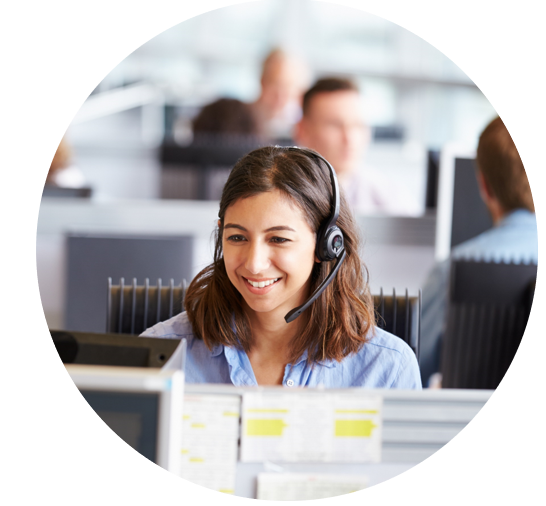 Application - Customer Executive ApprenticeIt’s great that you are interested in joining our Target Apprenticeship scheme. Please complete the sections below and send your completed form to: apprenticeshipvacancy@educ8training.co.ukYour Personal DetailsYour QualificationsYour Relevant Work/Voluntary ExperienceTell us about your work experience, whether this is paid or unpaid work, starting with the most recent.About YouTell us a little more about you and what attracts you to the role.Equal OpportunitiesTarget will provide equal opportunities to all applicants and will not discriminate (either directly, indirectly, perceived or by association) on the grounds of race, colour, ethnic origin, nationality, national origins, sex, sexual orientation, religion or belief, part time or fixed term status, parent or caring responsibilities, spent convictions, marital status, age, gender reassignment or disability.We would be grateful if you would complete the questions on this form to enable us to monitor the effectiveness of our Equal Opportunities Policy. All information will be treated in confidence and will only be viewed by authorised persons. The information disclosed will not be used for the purpose of selection.If you would like further information regarding our Equal Opportunities Policy please contact a member of the HR department.TitleHome AddressFull Name (forenames, surname)Home AddressAny previous names (i.e. maiden name or change of name via deed poll)Home AddressAny previous names (i.e. maiden name or change of name via deed poll)Email AddressDate of birth(dd/mm/yyyy)National Insurance NumberQualification Title e.g. PHD, Masters, PCGE, BA / Bsc (hons), Diploma, NVQ e.g. Teaching Assistant, BTEC, HLTA, HND, HNC and A LevelInstitution e.g. where did you study or who was the awarding bodySubject(s) StudiedGrade/Level Achieved or PredictedYear of awardor expected date if currently trainingEmployerStart DateEnd DateJob TitleMain DutiesEmployerStart DateEnd DateJob TitleMain DutiesWhat are your strengths? Provide examples of when you have demonstrated these (Maximum 250 words)What skills would you like to improve during the apprenticeship? Think about the role and whether there are any skills you’d like to develop (Maximum 250 words)What attracts you to the role? (Maximum 250 words)What skills, attributes or experiences do you have that would make you successful in the role? Share any skills, knowledge of behaviours that you feel would help you be successful in the role (Maximum 250 words)1.      Gender:2. Age:2. Age:3. Marital status:3. Marital status:3. Marital status:3. Marital status:3. Marital status:4. Do you have responsibility for dependents? (Dependents relates to children, or elderly or other persons for whom you are the main carer)4. Do you have responsibility for dependents? (Dependents relates to children, or elderly or other persons for whom you are the main carer)4. Do you have responsibility for dependents? (Dependents relates to children, or elderly or other persons for whom you are the main carer)4. Do you have responsibility for dependents? (Dependents relates to children, or elderly or other persons for whom you are the main carer)4. Do you have responsibility for dependents? (Dependents relates to children, or elderly or other persons for whom you are the main carer)5. Ethnic origin (Relates to a sense of identity/belonging on the basis of race/culture)I would describe myself as (choose ONE section from A to E, and then tick the appropriate box to indicate your cultural background):5. Ethnic origin (Relates to a sense of identity/belonging on the basis of race/culture)I would describe myself as (choose ONE section from A to E, and then tick the appropriate box to indicate your cultural background):5. Ethnic origin (Relates to a sense of identity/belonging on the basis of race/culture)I would describe myself as (choose ONE section from A to E, and then tick the appropriate box to indicate your cultural background):5. Ethnic origin (Relates to a sense of identity/belonging on the basis of race/culture)I would describe myself as (choose ONE section from A to E, and then tick the appropriate box to indicate your cultural background):5. Ethnic origin (Relates to a sense of identity/belonging on the basis of race/culture)I would describe myself as (choose ONE section from A to E, and then tick the appropriate box to indicate your cultural background):5. Ethnic origin (Relates to a sense of identity/belonging on the basis of race/culture)I would describe myself as (choose ONE section from A to E, and then tick the appropriate box to indicate your cultural background):5. Ethnic origin (Relates to a sense of identity/belonging on the basis of race/culture)I would describe myself as (choose ONE section from A to E, and then tick the appropriate box to indicate your cultural background):A White:A White:EnglishWelshWelshScottishIrishIrishOther, please specify:B Mixed:B Mixed:White & Black CaribbeanWhite and AsianWhite and AsianWhite and Black AfricanOther, please specify:Other, please specify:C Asian, Asian British, Asian English, Asian Scottish or Asian Welsh:C Asian, Asian British, Asian English, Asian Scottish or Asian Welsh:C Asian, Asian British, Asian English, Asian Scottish or Asian Welsh:C Asian, Asian British, Asian English, Asian Scottish or Asian Welsh:C Asian, Asian British, Asian English, Asian Scottish or Asian Welsh:C Asian, Asian British, Asian English, Asian Scottish or Asian Welsh:C Asian, Asian British, Asian English, Asian Scottish or Asian Welsh:IndianPakistaniBangladeshiOther, please specify:D Black, Black British, Black English, Black Scottish, or Black Welsh:D Black, Black British, Black English, Black Scottish, or Black Welsh:D Black, Black British, Black English, Black Scottish, or Black Welsh:D Black, Black British, Black English, Black Scottish, or Black Welsh:D Black, Black British, Black English, Black Scottish, or Black Welsh:D Black, Black British, Black English, Black Scottish, or Black Welsh:CaribbeanAfricanOther, please specify:E Chinese, Chinese British, Chinese English, Chinese Scottish or Chinese Welsh:E Chinese, Chinese British, Chinese English, Chinese Scottish or Chinese Welsh:E Chinese, Chinese British, Chinese English, Chinese Scottish or Chinese Welsh:E Chinese, Chinese British, Chinese English, Chinese Scottish or Chinese Welsh:E Chinese, Chinese British, Chinese English, Chinese Scottish or Chinese Welsh:E Chinese, Chinese British, Chinese English, Chinese Scottish or Chinese Welsh:ChineseOther, please specify:Other, please specify:6. Do you have any physical or mental impairment that could be classed as a disability under the Disability Discrimination Act 1995?(the Disability Discrimination Act 1995 defines ‘disability’ as a physical or mental impairment that affects the person's ability to carry out normal day-to-day activities and has a substantial and long term adverse effect’)6. Do you have any physical or mental impairment that could be classed as a disability under the Disability Discrimination Act 1995?(the Disability Discrimination Act 1995 defines ‘disability’ as a physical or mental impairment that affects the person's ability to carry out normal day-to-day activities and has a substantial and long term adverse effect’)6. Do you have any physical or mental impairment that could be classed as a disability under the Disability Discrimination Act 1995?(the Disability Discrimination Act 1995 defines ‘disability’ as a physical or mental impairment that affects the person's ability to carry out normal day-to-day activities and has a substantial and long term adverse effect’)6. Do you have any physical or mental impairment that could be classed as a disability under the Disability Discrimination Act 1995?(the Disability Discrimination Act 1995 defines ‘disability’ as a physical or mental impairment that affects the person's ability to carry out normal day-to-day activities and has a substantial and long term adverse effect’)6. Do you have any physical or mental impairment that could be classed as a disability under the Disability Discrimination Act 1995?(the Disability Discrimination Act 1995 defines ‘disability’ as a physical or mental impairment that affects the person's ability to carry out normal day-to-day activities and has a substantial and long term adverse effect’)6. Do you have any physical or mental impairment that could be classed as a disability under the Disability Discrimination Act 1995?(the Disability Discrimination Act 1995 defines ‘disability’ as a physical or mental impairment that affects the person's ability to carry out normal day-to-day activities and has a substantial and long term adverse effect’)If yes, please provide details of the impairment and specify if there are any reasonable adjustments we can make to assist you in work:If yes, please provide details of the impairment and specify if there are any reasonable adjustments we can make to assist you in work:If yes, please provide details of the impairment and specify if there are any reasonable adjustments we can make to assist you in work:If yes, please provide details of the impairment and specify if there are any reasonable adjustments we can make to assist you in work:If yes, please provide details of the impairment and specify if there are any reasonable adjustments we can make to assist you in work:If yes, please provide details of the impairment and specify if there are any reasonable adjustments we can make to assist you in work: